Buddy Scheme Guidelines - Mentors[TEMPLATE -Please review these guidelines and add any additional information specific to your scheme, for example, consent to share contact details and appropriate online conduct].Name:Student number:ResponsibilitiesI agree to:Be available to meet up with mentees in a public place such as a coffee shop or library observing any University and/or Government guidance and/or restrictions relating to the COVID19 pandemic, e.g. on social distancing, which may be in place or engage online using University approved software such as Microsoft Teams, Yammer, or Zoom.Accept that the exact contents, frequency, and duration of meetings will be agreed between the mentor and mentee in accordance with the buddy scheme in operation.Always use my Swansea University email address when corresponding with my mentee(s).Help the mentee by being an active listener and signpost them to appropriate sources of advice including the scheme co-ordinator where necessary.Attend the stated compulsory training sessions and utilise the skills developed through this training.Attend and participate in compulsory supervision sessions/meetings with my specified co-ordinator.Where there is a cause for concern, log dates of sessions with a brief note and submit logs to the co-ordinator.Maintain contact with the co-ordinator.Notify my mentee(s) if I am unable to attend any mentoring sessions or training and notify the mentee(s) and co-ordinator of any periods of which I will be unavailable for contact (whether face-to-face or electronic contact).Provide constructive feedback to help evaluate and develop the scheme.Follow principles of equal treatment and opportunities, and comply with the Equality Act 2010. Code of Conduct I will:Not loan/give money or gifts to mentees or accept money/gifts from mentees.Be on time for meetings.Comply with the University’s policy on Unfair Practice and Academic Misconduct and will not help mentees with academic work content.Not make a video or audio recording of any meeting with a mentor and only take photographs with the permission of the mentor and any other mentee(s) present.I will observe that I am a guide, NOT a counsellor or tutor.Maintain the boundaries of the mentor and mentee relationship. Seek support from the co-ordinator and relevant staff if issues beyond the buddy mentor role arise.Immediately inform the co-ordinator if I wish to terminate my role as a buddy mentor.ConfidentialityA successful partnership between mentor and mentee is based on confidentiality. You may discuss general issues with other mentors and co-ordinators, but mentees must not be mentioned by name or be otherwise identifiable.Below are examples of exceptions and there may be others not mentioned here:If there is reason to believe there is a risk of physical or mental harm to anyone.If there is reason to believe that a crime has been, or will be, committed.If the mentee has agreed that the mentor can speak to a member of University staff about an issue or problem. The mentee will agree who the mentor will contact, for example, a co-ordinator, tutor, Student Services or another member of staff.Mentors should never guarantee to mentees that they will/can ‘keep a secret’.I agree to:Ensure information discussed between mentor and mentees is kept confidential except for the exceptions as discussed and approved with the co-ordinator.Immediately pass on information to the scheme coordinator within the context of the guidelines that makes me concerned about the safety of anyone.Continue to maintain the confidentiality of all shared information if either I or my mentee withdraws from the scheme and after my participation as a mentor ends (including after leaving University).Contact my co-ordinator if I am unsure about any of these issues.Signed:Date:Faculty/School CommitmentThe Faculty/School will:Be responsible for assigning mentees to mentors.Provide training.Provide information on where to direct mentees for assistance.Respond to feedback from mentors and mentees to improve the scheme.Provide on-going support for mentors and respond to any queries or concerns.Provide recognition of the role through a certificate and references, including recording your participation on your personal HEAR (Higher Education Achievement Report).Scheme Coordinator name:Signature:Date:Mae’r ddogfen hon ar gael yn Gymraeg / This document is available in WelshThis work is licensed under a Creative Commons Attribution-NonCommercial-ShareAlike 4.0 International License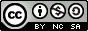 